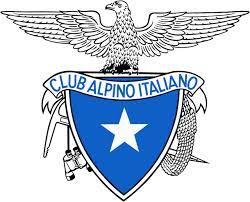 CLUB ALPINO ITALIANOSEZIONE CAI COLLEFERRO – Sottosezione di AnagniDelega Assemblea Ordinaria dei SociIl sottoscritto/a _______________________________________________________ nato a ______________________________     il _____________________socio della Sezione CAI Colleferro     cod.fiscale  ____________________________________ DELEGAil socio ______________________________________________________________nato a ______________________________    il _____________________cod. fiscale ______________________  a rappresentarlo in detta Assembla, per tutti gli argomenti posti all'ordine del giorno compresa la votazione per l'elezione degli organi associativi.Luogo   _____________________________      data ______________________Firma del delegante   ____________________________Registrazione presso sede assembleare__________________    firma___________________ 